《中国建设银行结算通借记卡开户申请表》填表示例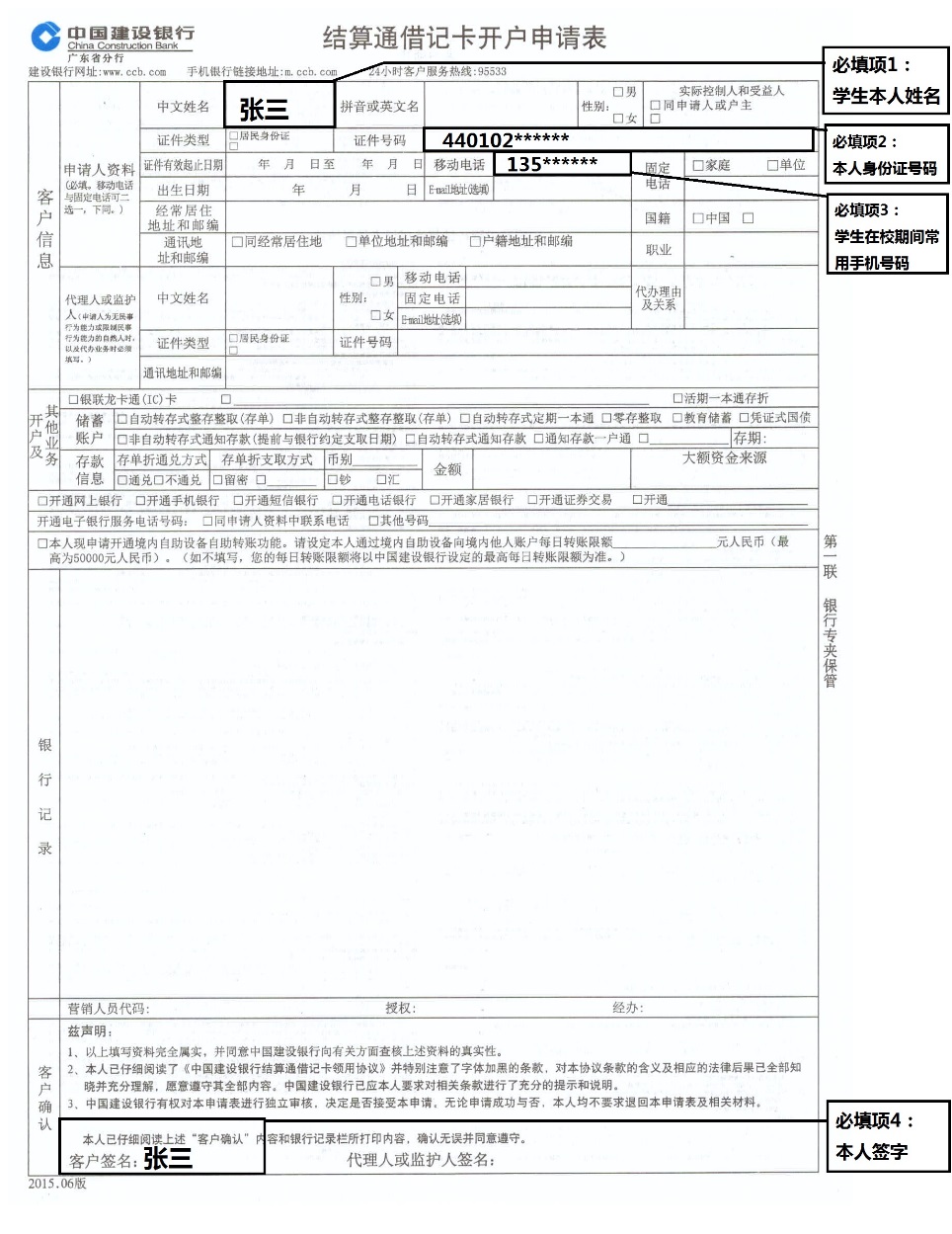 